 Еще раз про любовь….О любви немало песен сложено… И стихов, и книг написано тоже очень много, впрочем как и об одиночестве. Это как две стороны одной медали.   В современном мире говорят, что чувства -  это совокупность химических реакций организма.  И, тем не менее, большинству из нас  хочется  видеть в любовном чувстве   нечто необъяснимое, манящее.  Число людей, считающих, что можно вполне прожить  без любви и отношений, к  счастью, не велико.Посмотрим на вечную тему любви с точки зрения статистики, тем более, есть повод: приближается праздник - День святого Валентина-покровителя влюбленных, который отмечается всем христианским миром 14  февраля.Начнем обзор-2016 с информации о счастливых людях, нашедших друг друга и пожелавших жить одной семьей.  В течение прошлого года в нашем регионе заключен 8931 брак. По сравнению с 2015г. число браков уменьшилось на 1785 (или на 16,7%). На 1000 владимирцев приходится 6,4 брака (в 2014г.- 8,2 брака).Заметим, что порою свадебные марши звучали для новобрачных, не достигших совершеннолетия, но число таких союзов уменьшилось.  В 2016 г. по особым обстоятельствам (ожидание ребенка) зарегистрировали брак 53 невесты в возрасте моложе 18 лет (в 2014г.-102 невесты). Глава нового семейства, как правило, старше своей  избранницы. В основном (около 85%) это молодые люди в возрасте 18-29 лет, ровесниками «досрочных» невест были лишь четверо юношей (в 2014г. -10 юношей).На любовном фронте мужей достойного возраста  без свадебного переполоха тоже не обошлось. 215  мужчин старше 60 лет (в 2014г.-207 мужчин)  решили  покончить с одиночеством. Обычно (в 90% случаев) их спутницами становились дамы старше 45 лет.    Кроме того, еще шестеро женихов пенсионного возраста не захотели потерять своих  молодых вдохновительниц (дам 25-34 лет) (в 2014г.- 4 мужчины). Однако в два раза чаще сотрудники ЗАГСа  были свидетелями обратной ситуации, когда особы от 20 до 24 лет отдавали предпочтение опытным и зрелым спутникам. У 12 невест женихи по возрасту годились им в отцы (в 2014г.-20 невест).Гораздо активнее мужчин-ровесников в категории «60+» на брачном поприще вели себя владимирские дамы.  Хоть и говорят, что с возрастом круг общения сужается,  видимо, не про всех. Прошлый год стал счастливым для 103 представительниц прекрасного пола, причем мужьями 9-ти женщин стали  мужчины в возрасте 40-54 лет (в 2014г.  в  объятьях брачных уз  пожелали оказаться 128 дам в возрасте старше 60 лет,  мужьями 18-ти  из них стали мужчины в возрасте 35-54 лет). Еще немного  информации:  5 мужчин  в возрасте  20-24 лет зарегистрировали брак с дамами 40-54 лет (в 2014г. - 4 мужчины). Год  от года статистика подтверждает: в зрелом возрасте официально регистрируется фактически давно сложившаяся семья (так называемый гражданский брак), либо заключается повторный брак. По данным за  2016 г. доля женившихся второй и более раз мужчин  и  женщин, вышедших замуж повторно, примерно одинакова: почти каждый  третий жених и каждая третья невеста в прошлом имели опыт семейной жизни и были разведены.Но, все же,  чаще всего женихи и невесты регистрируют свой первый брак (их  около 70%). Значительная часть мужчин и женщин вступают в брак в возрасте 20-29 лет (в этом возрасте женятся около 52 процентов мужчин от общего числа женихов и около 56 процентов женщин от общего числа невест). Хоть и говорят, что браки заключаются на небесах,  увы, это не  предохраняет  их от разрушения.  Отрадно отметить, что во Владимирской области  наблюдается сокращение числа  разводов.  В 2016г.  расстались  5592  пары. По сравнению с 2015г. количество разводов  уменьшилось на 269 (или на 4,6%). На 1000 человек населения региона приходится 4  развода (в 2014г.- 5 разводов).    Как видим, ситуация  все равно  относится к разряду чрезвычайных -  на 1000 образовавшихся брачных пар приходится  626 распавшихся (в 2014г. - 589 разводов).    К сожалению,  многолетняя статистика  подтверждает еще одну тревожную тенденцию: чаще всего  разводятся пары, находящиеся в браке   5-9 лет.  В прошлом году  на них выпало более четверти разводов – 1479 (в 2014г. также четверть - 1679 разводов),  а 234 союза  (4,2%)   пережили такой переломный момент уже в первый год семейной  жизни (в 2014г. – 246 союзов или 3,6%). Бывает, что распадаются браки, прошедшие, казалось бы, через все испытания.  Люди смогли многое, но  потеряли любовь. В прошлом году рассталась почти каждая восьмая супружеская чета (749),  прожив в браке 20 и более лет (в 2014г. - каждая седьмая (980).Несмотря на грустные  примеры,   в каждом из нас   живет  вера в любовь.   Мы ошибаемся и  снова мечтаем, ищем и разочаровываемся, наконец,  обретаем, бережем, охраняем…  Трудно даже вообразить, в какую бы   пустыню  превратились наши души без  этих многоликих чувств!    Солдатова Наталья Михайловна,
специалист  Владимирстата
по взаимодействию  со СМИ
тел. (4922 534167); моб.  8 930 740 88 65
mailto: P33_nsoldatova@gks.ruhttp://vladimirstat.gks.ru________________________________________________________________________________При использовании материалов Территориального органа Федеральной службы государственной статистики по  Владимирской  области в официальных, учебных или научных документах, а также в средствах массовой информации ссылка на источник обязательна_________________________________________________________________________________________________________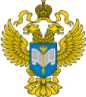 ТЕРРИТОРИАЛЬНЫЙ ОРГАН ФЕДЕРАЛЬНОЙ СЛУЖБЫ ГОСУДАРСТВЕННОЙ СТАТИСТИКИ ПО ВЛАДИМИРСКОЙ ОБЛАСТИТЕРРИТОРИАЛЬНЫЙ ОРГАН ФЕДЕРАЛЬНОЙ СЛУЖБЫ ГОСУДАРСТВЕННОЙ СТАТИСТИКИ ПО ВЛАДИМИРСКОЙ ОБЛАСТИ       7 февраля  2017 г.       7 февраля  2017 г.                                                                                Пресс-релиз